О признании утратившим силу Указа Губернатора Смоленской области от 20.11.2023 № 28 П о с т а н о в л я ю:Признать утратившим силу Указ Губернатора Смоленской области от 20.11.2023 № 28 «О внесении изменения в Указ Губернатора Смоленской области от 25.10.2023 № 15».           В.Н. Анохин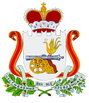 У  К  А  ЗГУБЕРНАТОРА СМОЛЕНСКОЙ ОБЛАСТИот  24.04.2024  № 44